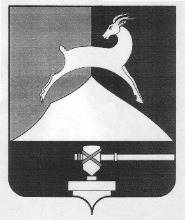 Администрация Усть-Катавского городского округаЧелябинской областиПОСТАНОВЛЕНИЕОт 07.10.2020 г.							               № 1315О внесении изменений в постановление от 19.06.2017г. № 765 «Об утверждении Перечня муниципальных и переданных государственных услуг, предоставление которых организуется муниципальным автономным учреждением «Многофункциональный центр предоставления государственных и муниципальных услуг Усть-Катавского городского округа»В соответствии с Федеральным законом «Об общих принципах организации местного самоуправления в Российской Федерации» № 131-ФЗ от 06.10.2003г., Федеральным законом «Об организации предоставления государственных и муниципальных услуг» № 210-ФЗ от 27.07.2010г., Уставом Усть-Катавского городского округа, администрация Усть-Катавского городского округа ПОСТАНОВЛЯЕТ:1. Внести  изменения в  постановление  администрации  Усть-Катавского городского округа от 19.06.2017г. №765:1.1. В Приложение к постановлению «Перечень муниципальных и переданных государственных услуг, предоставление которых организуется муниципальным автономным учреждением «Многофункциональный центр предоставления государственных и муниципальных услуг Усть-Катавского городского округа» внести следующие изменения:1.1.1. Пункт 1 раздела 3 изложить в новой редакции: «Выдача разрешения на строительство объекта капитального строительства (в том числе внесение изменений в разрешение на строительство объекта капитального строительства и внесение изменений в разрешение на строительство объекта капитального строительства в связи с продлением срока действия такого разрешения)».  1.1.2 Пункт 2 раздела 3 изложить в новой редакции: «Выдача разрешения на ввод объекта в эксплуатацию».1.1.3 Пункт 3 раздела 3 изложить в новой редакции: «Выдача градостроительного плана земельного участка».1.1.4 Пункт 4 раздела 3 изложить в новой редакции: «Согласование проведения переустройства и (или) перепланировки жилого помещения в многоквартирном доме».1.1.5 Пункт 8 раздела 3 изложить в новой редакции: «Выдача акта освидетельствования проведения основных работ по строительству (реконструкции) объекта индивидуального жилищного строительства с привлечением средств материнского (семейного) капитала».1.1.6 Пункт 14 раздела 3 изложить в новой редакции: «Предоставление разрешения на условно разрешенный вид использования земельного участка или объекта капитального строительства».1.1.7 Пункт 15 раздела 3 изложить в новой редакции: «Направление уведомления о соответствии построенных или реконструированных объектов индивидуального жилищного строительства или садового дома требованиям законодательства Российской Федерации о градостроительной деятельности».1.1.8 Пункт 16 раздела 3 изложить в новой редакции:  «Направление уведомления о соответствии указанных в уведомлении о планируемом строительстве параметров объекта индивидуального жилищного строительства или садового дома установленным параметрам и допустимости размещения объекта индивидуального жилищного строительства или садового дома на земельном участке».1.1.9 Пункт 17 раздела 3 изложить в новой редакции: «Предоставление разрешения на отклонение от предельных параметров разрешенного строительства, реконструкции объекта капитального строительства».1.1.10 Раздел 3 дополнить пунктом 18: «Предоставление сведений, документов и материалов, содержащихся в государственных информационных системах обеспечения градостроительной деятельности». 2. Общему отделу администрации Усть-Катавского городского округа           (О.Л. Толоконникова) опубликовать данное постановление в газете «Усть-Катавская неделя» и разместить на официальном сайте администрации Усть-Катавского городского округа (www.ukgo.su). 3. Настоящее постановление вступить в силу со дня опубликования в газете «Усть-Катавская неделя».Глава Усть-Катавского городского округа                                        С.Д. Семков